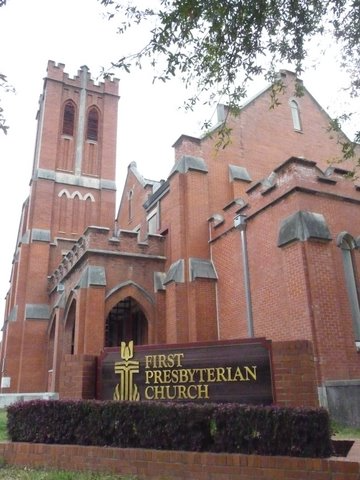 Seven Towers Bell Festival 2018April 20-22 (Course begins on April 19)First Presbyterian Church, Texarkana, ARRegistration FormName: _______________________________________________________________________________________________Contact Email: ______________________________________________________________________________________Contact Phone: _____________________________________________________________________________________Home Tower (City & State): _______________________________________________________________________Date of Arrival: ____________   Car_____   Airplane:_____   Time/Flight #:__________________________Date of Departure: __________________________________________________________________________________Dietary Restrictions: _______________________________________________________________________________Method(s) of Interest: ______________________________________________________________________________Course – Will begin on Thursday, April 19, at 9:00am. The course will run through 12:00 noon Friday, April 20. Areas covered will include handling, rounds, call changes, plain hunt, plain bob, grandsire and some surprise methods. Helpers are wholeheartedly encouraged to sign up. To avoid extra participation fees, meals will be at individual’s expense. Light snacks, drinks, and light breakfast on Friday will be provided during ringing course.Ringing Course participant: ________ YES	     Area(s) of interest: _________________________________________Festival Fee:	_________person/people at $40 each = $ __________ (Festival fees will help cover cost of snacks, drinks, breakfast on Saturday and Sunday mornings, lunch on Saturday, and dinner on Friday & Saturday evenings.)Hotel information will be posted on church website early February.If available, I would like to stay with a church member: ____________Payment may be made by check to: First Presbyterian Church Bell Tower Fund Please remit form and payment to: Remica Gray, First Presbyterian Church, 516 Pecan Street, Texarkana, AR 71854. For more information: Remica Gray 903-748-1721.Forms should be submitted before Monday, April 9, 2018.